Individual Student Report, Spring 20XX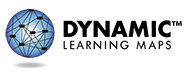 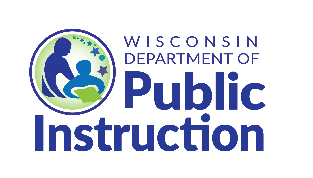 NAME: Student NameGRADE: 6SCHOOL: School NameDISTRICT: District NamePURPOSE: This report presents information about Student’s achievement on the Dynamic Learning Maps (DLM) assessment. Performance levelsdescribe Student’s performance on content area tests. The DLM assessment is designed to identify strengths and needs relative to the WisconsinEssential Elements.DLM Performance LevelsEMERGING: The student demonstrates emerging understanding of and ability to applycontent knowledge and skills represented by the Essential Elements.APPROACHING THE TARGET: The student’s understanding of and ability to applytargeted content knowledge and skills represented by the Essential Elements isapproaching the target.AT TARGET: The student’s understanding of and ability to apply content knowledge andskills represented by the Essential Elements is at target.ADVANCED: The student demonstrates advanced understanding of and ability to applytargeted content knowledge and skills represented by the Essential Elements.For more information:Dynamic Learning Maps General Information:http://dpi.wi.gov/assessment/dlmWisconsin Essential Elements:http://dpi.wi.gov/sped/topics/essential-elementsGrade and content-specific Performance LevelDescriptions can be found at:https://dynamiclearningmaps.org/assessment-results*Content areas not shown were not testedOverall ResultsThis section describes Student’s performance on grade-level academic skills in each content area. The Conceptual Areas and Domains sections further identify the categories of tested skills and the percent mastered relative to the Wisconsin Essential Elements.English Language ArtsGrade 6 English language arts allows students to show their achievement in 80 skills related to 16 Essential Elements. Student has mastered XX of those 80 skills during the 20XX-XX school year.Conceptual AreasMathematicsGrade 6 mathematics allows students to show their achievement in 55 skills related to 11 Essential Elements. Student has mastered XX of those 55 skills during the 20XX-XX school year.Conceptual Areasc The University of Kansas. All rights reserved. For educational purposes only. May not be used for commercial or other purposes without permission. “Dynamic Learning Maps” is a trademark of The University of Kansas.Content AreaDLM Performance Levels*DLM Performance Levels*DLM Performance Levels*DLM Performance Levels*Content AreaEmergingApproaching the TargetAt TargetAdvancedEnglish Language ArtsMathematicsDetermine Critical Elements of Text XX%    Mastered X of XX skillsIntegrate Ideas and Information from Text        XX%    Mastered X of XX skillsConstruct Understanding of Text     XX%    Mastered X of XX skillsUse Writing to Communicate             XX%    Mastered X of XX skillsUnderstand Number Structures (Counting, Place Value, Fractions)   XX%    Mastered X of XX skillsSolve Problems Involving Area, Perimeter, and Volume         XX%    Mastered X of XX skillsCompare, Compose, and Decompose Numbers and Sets   XX%    Mastered X of XX skillsRepresent and Interpret Data Displays               XX%    Mastered X of XX skillsCalculate Accurately and Efficiently Using Simple Arithmetic Operations             XX%    Mastered X of XX skillsUse Operations and Models to Solve Problems   XX%    Mastered X of XX skills